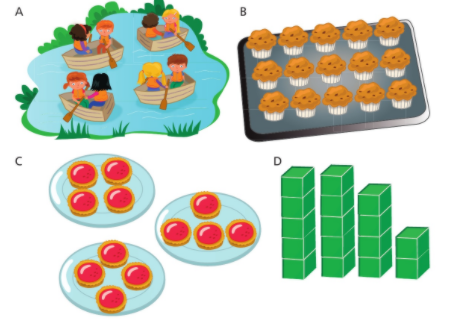 Work out which groups are equal and which are unequal.Write these down as multiplication questions (remember about commutativity).